Уважаемые жители сельского поселения Буздякский сельсовет!

Напоминаем вам о необходимости своевременно и в полном объеме вносить плату за потребленные энергоресурсы.
Помните, что своевременная оплата жилищно-коммунальных услуг – это залог тепла и комфорта в вашем доме!

Для оплаты ЖКУ можно воспользоваться дистанционными электронными способами, а именно:

•    через «Личный кабинет» на сайте ресурсоснабжающей организации;•    через мобильные приложения Сбербанка.
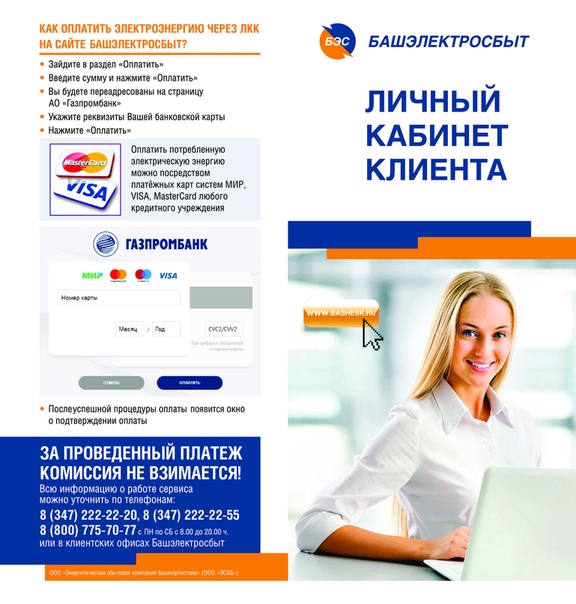 